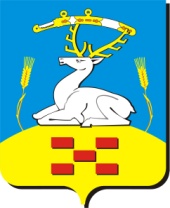 АДМИНИСТРАЦИЯКРАСНОСЕЛЬСКОГО СЕЛЬСКОГО ПОСЕЛЕНИЯПОСТАНОВЛЕНИЕ__________________________________________________________________________                         ПРОЕКТот_______________________№__________ О создании комиссии по проверке готовности объектовжилого фонда, жилищно-коммунального хозяйства,энергетики и социальной сферы к работе в отопительный период 2014-2015 годов.     В целях организации своевременной подготовки жилого фонда, жилищно-коммунального хозяйства, энергетики и социальной сферы к работе в отопительный период 2014-2015 годовПОСТАНОВЛЯЮ:Создать комиссию по проверке готовности к работе в отопительный период 2014-2015 годов объектов жилого фонда, социальной сферы и коммунальной инфраструктуры (Приложение № 1).Утвердить программу по проверке готовности объектов жилого фонда, социальной сферы и коммунальной инфраструктуры к работе в отопительный период с оформлением актов проверок и выдачей паспортов готовности (Приложение № 2).Глава Красносельского сельского поселения                               Д.Г. КарамовСОСТАВ КОМИССИИПо проверке готовности объектов жилого фонда, социальной сферы и коммунальной инфраструктуры к работе в отопительный период 2014-2015 годов.Председатель комиссии – Глава Красносельского сельского поселения – Карамов Дамир ГильмулловичЗаместитель председателя – Члены комиссии:- Представитель Уральского управления Ростехнадзора (по согласованию)- Директор МУП «Красносельское ЖКХ» - Акулова Н.Ф.- Генеральный директор ООО «ПрофТерминал-Энерго» – Григорьев А.П.- Заведующая д/с № 28 – Садовникова Н.И.- Директор МКУК КЦКС «Данко» - Петрова Т.С.- Директор МОУ Красносельская СОШ – Плужникова Л.С.Глава Красносельского сельского поселения                           Д.Г. КарамовПРОГРАММАПо проверке готовности объектов жилого фонда, социальной сферы и коммунальной инфраструктуры к работе в отопительный период 2014-2015 годов с оформлением и выдачей актов и паспортов готовностиПриложение № 1К Постановлению ГлавыКрасносельского сельского поселения№_______ от_____________________УтверждаюГлава Красносельского сельского поселения__________ Д.Г. КарамовПриложение № 2К Постановлению ГлавыКрасносельского сельского поселения№_______ от_____________________№ п/пНаименование объектаСрок проверкиОтветственное лицо1ООО «Профтерминал-Энерго»25.08.2014А.П. Григорьев2МУП «Красносельское ЖКХ»25.08.2014Н.Ф. Акулова3МКУК КЦКС «Данко»25.08.2014Т.С. Петрова4МКДОУ Детский сад № 2825.08.2014.Н.И. Садовникова5МОУ Красносельская СОШ25.08.2014Л.С. Плужникова